Студент:                                                                                           Группа:ЗАДАЧА И2.Кинематика точкиПо данным уравнениям движения точки М 	(1)установить вид ее траектории и для момента временинайти положение точки на траектории, ее скорость, составляющие скорости и ускорения по осям  ; полное, касательное и нормальное ускорения, а также радиус кривизны траектории в данной точке.Траектория точкиНа сайте http://yotx.ru/Default.aspx вносим закон движения (1) и получаем график зависимости y(x) в пределах изменения параметра 2 < t < 4.  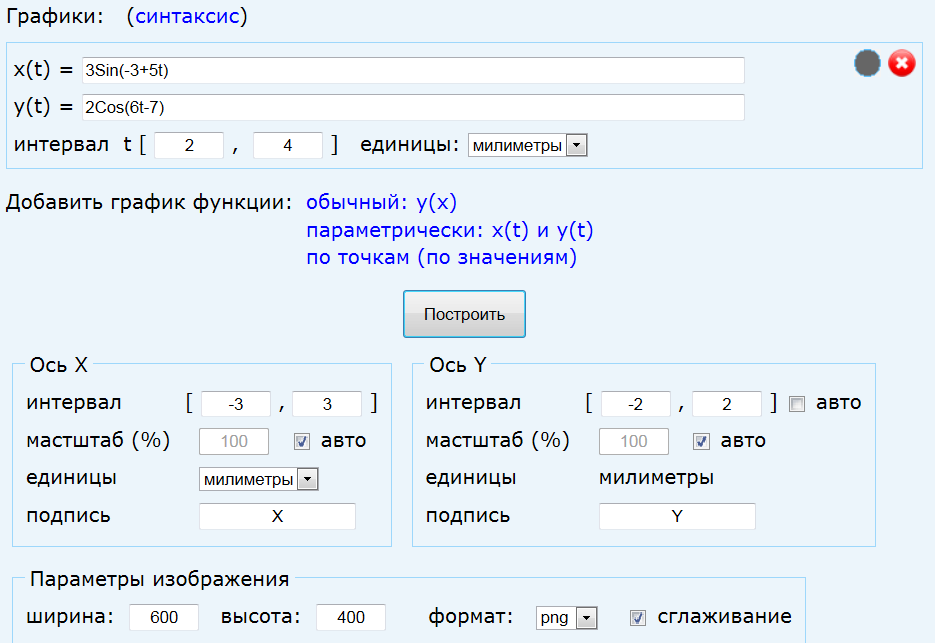 С помощью Microsoft Office One Note переносим график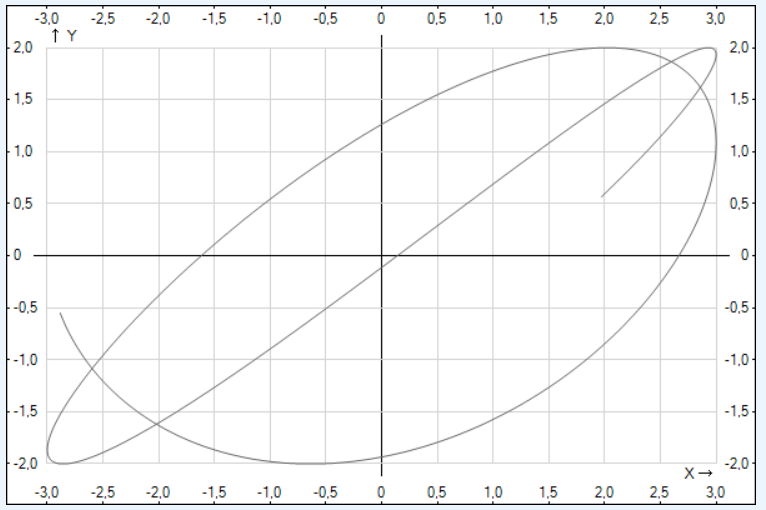 Рис.1Важно: масштабы по осям должны быть одинаковы.!Находим координаты и строим положения точки для моментов времени .  Таб.1Направляем касательную 𝜏 в сторону движения точки.  На том же сайте строим крупно участок кривой вблизи интересующей нас точки t=3c.Рис.2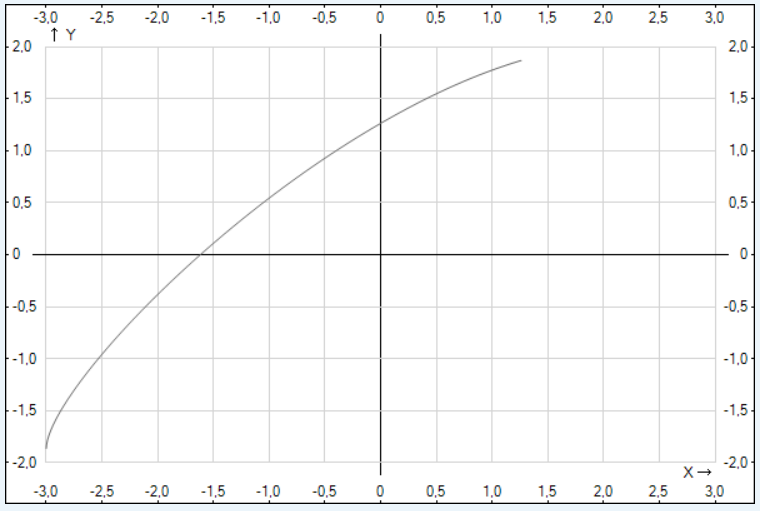 Скорость точки.Вычисляем проекции вектора скорости в момент :      (2)По составляющим строим вектор скорости и констатируем, что он оказался на касательной, как и должно быть (Рис.2).Модуль вектора скорости:    (3)Ускорение точки:Вычисляем проекции вектора ускорения в момент :   (4)По составляющим  строим вектор ускорения W точки (Рис.3)Рис.3Модуль вектора ускорения:         (5)На Рис.3 раскладываем вектор ускорения  на касательную   и нормальную   составляющие.  Из разложения следует, что      (6) Вычислим модули этих составляющих, чтобы убедиться в правильности построения.Касательное  и нормальное ускорения                        (8)Видим, что разложение W  соответствует расчетамРадиус кривизны траектории в данной точке:t234x1,97-1,6-2,88 y0,570,01-0,55